СУМСЬКА МІСЬКА РАДАVІІ СКЛИКАННЯ Х СЕСІЯРІШЕННЯ від 04 травня 2016 року № 766 – МРм. СумиВраховуючи те, що замороження розмірів соціальних стандартів та гарантій на фоні значних темпів інфляції призводить до зниження купівельної спроможності населення, особливо громадян з низькими доходами та у зв’язку з багаточисельними зверненнями мешканців міста Суми, керуючись статтею 25 Закону України «Про місцеве самоврядування в Україні», Сумська міська радаВИРІШИЛА:1. Схвалити та направити до Голови Верховної Ради України Парубію А.В. звернення щодо необхідності підвищення розмірів соціальних стандартів та гарантій (додається).2. Організацію виконання цього рішення покласти на секретаря Сумської міської ради Баранова А.В.Сумський міський голова 							О.М. ЛисенкоВиконавець: А.В. БарановДодаток до рішення Сумської міської ради «Про звернення до Голови Верховної Ради України Парубія А.В. щодо необхідності підвищення розмірів соціальних стандартів та гарантій»від 04 травня 2016 року № 766 – МРГолові Верховної Ради України                     Парубію А.В. Шановний Андрію Володимировичу!Ми, депутати Сумської міської ради, звертаємось до Вас щодо необхідності підвищення розмірів соціальних стандартів та гарантій. Численні звернення громадян свідчать, що рівень їх життя не відповідає навіть мінімальним потребам, в тому числі не дозволяє купувати продукти харчування, медикаменти, особливо для дітей, інвалідів і пенсіонерів.Це є результатом того, що на 2014-2016 роки Уряд затвердив розміри прожиткових мінімумів, мінімальної заробітної плати, мінімальної пенсії за віком у значно заниженому розмірі. 	Так, при підвищенні споживчих цін для населення  з січня 2014 року по вересень 2015 року на 72,2%, прожиткові мінімуми, мінімальна зарплата та мінімальна пенсія за віком були заморожені на рівні грудня 2013 року і підвищені з вересня 2015 року лише на 13,1%.У 2016 році підвищення цих показників передбачено з травня та грудня у середньомісячному розмірі лише на 4,1%, а не на 12%, як стверджує Уряд. Це при тому, що підвищення споживчих цін для населення з січня 2014 року по грудень включно 2016 року складе понад 200%.Затверджені розміри прожиткових мінімумів до розмірів за методологією складали:-         у лютому 2014 року 85,7-95,8%;-         у грудні 2014 року 71,2-80,4%;-         у грудні 2015 року 47,9-52,1%.-         у грудні 2016 року 47,5-52,1%.Такого в історії України не було.Заниження розмірів соціальних стандартів і гарантій є незрозумілим на фоні того, що за інформацією Уряду перевиконання надходжень до бюджетів усіх рівнів, Пенсійного фонду та інших фондів соціального страхування склало у 2015 році 31,1 млрд. грн., а у січні-березні 2016 року – 19,6 млрд. гривень.Враховуючи зазначене, депутати Сумської міської ради вимагають негайно забезпечити в установленому законодавством порядку розгляд та прийняття законопроекту фракції ВО «Батьківщина» у Верховній Раді України, реєстраційний номер 4316 від 29.03.2016, яким передбачено підвищити розміри прожиткових мінімумів, мінімальної зарплати та мінімальної пенсії за віком з 2016 р. на 5 % по відношенню до розмірів за методологією.Просимо повідомити про Ваше рішення з цього питання.Сумський міський голова 							О.М. ЛисенкоВиконавець: А.В. Баранов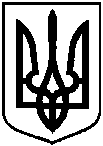 Про звернення до Голови Верховної Ради України Парубія А.В. щодо необхідності підвищення розмірів соціальних стандартів та гарантій